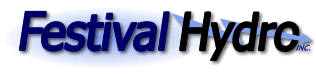 October 28, 2013Ontario Energy Board2300 Yonge St. 27th FloorToronto, ON M4P 1E4Attention:	Kirsten Walli		Board SecretaryDear Kirsten,RE:	Board File Number: EB-2013-0129 Festival Hydro Inc. has no objection to VECC as an intervenor.Please proceed with the next OEB procedural order.FESTIVAL HYDRO INC.Bill ZehrPresident & CEO